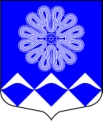 РОССИЙСКАЯ ФЕДЕРАЦИЯ
 АДМИНИСТРАЦИЯ МУНИЦИПАЛЬНОГО ОБРАЗОВАНИЯ
ПЧЕВСКОЕ СЕЛЬСКОЕ ПОСЕЛЕНИЕ
КИРИШСКОГО МУНИЦИПАЛЬНОГО РАЙОНА
ЛЕНИНГРАДСКОЙ ОБЛАСТИПОСТАНОВЛЕНИЕОт     28.04.2018            года			                                   	     №     29 д. Пчева	В соответствии с Бюджетным кодексом Российской Федерации, Федеральным законом Российской Федерации от 06 октября 2003 года № 131-ФЗ «Об общих принципах организации местного самоуправления в Российской Федерации», руководствуясь Порядком формирования, реализации и оценки эффективности муниципальных программ муниципального образования Пчевское сельское поселение Киришского муниципального района  Ленинградской области, утвержденным постановлением Администрации Пчевского сельского поселения от 20 октября 2015 года № 110 Администрация муниципального образования Пчевское сельское поселение Киришского муниципального района Ленинградской областиПОСТАНОВЛЯЕТ:1. Внести в муниципальную программу «Развитие культуры в муниципальном образовании Пчевское сельское поселение», утвержденную постановлением администрации муниципального образования Пчевское сельское поселение Киришского муниципального района Ленинградской области от 28.12.2017 г. № 149 следующие изменения:1.1. В Паспорте Программы строку «Финансовое обеспечение муниципальной программы, в т. ч. по источникам финансирования» изложить в следующей редакции:1.2. Раздел 4 «Информация о ресурсном обеспечении муниципальной программы за счет средств федерального, областного, местного бюджета и иных источников финансирования» Программы изложить в следующей редакции: Объем финансовых средств, предусмотренных на реализацию программы в 2018-2021 годах, составляет:25710,94 тыс. рублей, в том числе:бюджет муниципального образования Пчевское сельское поселение Киришского муниципального района Ленинградской области – 24609,04тыс. рублей;средства областного бюджета – 1101,90 тыс. рублей;из них:2018 год – 7603,32 тыс. рублей, в том числе:бюджет муниципального образования Пчевское сельское поселение Киришского муниципального района Ленинградской области – 6501,42 тыс. рублейсредства областного бюджета –1101,90 тыс. рублей;2019 год – 5897,55 тыс. рублей, в том числе:бюджет муниципального образования Пчевское сельское поселение Киришского муниципального района Ленинградской области – 5897,55 тыс. рублей;2020 год –6239,65 тыс. рублей, в том числе:бюджет муниципального образования Пчевское сельское поселение Киришского муниципального района Ленинградской области – 6239,65 тыс. рублей;2021 год –6346,06 тыс. рублей, в том числе:бюджет муниципального образования Пчевское сельское поселение Киришского муниципального района Ленинградской области – 6346,06 тыс. рублей;1.3. Приложение 1  к муниципальной программе «Развитие культуры в муниципальном образовании Пчевское сельское поселение» изложить в редакции, согласно Приложению 1 к настоящему Постановлению.1.4. Приложение 2  к муниципальной программе «Развитие культуры в муниципальном образовании Пчевское сельское поселение» изложить в редакции, согласно Приложению 2 к настоящему Постановлению.1.5. Приложение 3  к муниципальной программе «Развитие культуры в муниципальном образовании Пчевское сельское поселение» изложить в редакции, согласно Приложению 3 к настоящему Постановлению1.6. Приложение 4  к муниципальной программе «Развитие культуры в муниципальном образовании Пчевское сельское поселение» изложить в редакции, согласно Приложению 4 к настоящему Постановлению.2. Опубликовать настоящее Постановление в газете «Пчевский вестник» и разместить на официальном сайте муниципального образования Пчевское сельское поселение Киришского муниципального района Ленинградской области.3. Настоящее Постановление вступает в силу с даты его официального опубликования.4. Контроль за исполнением настоящего Постановления оставляю за собой.Глава администрации					                Д.Н. ЛевашовРазослано: дело-2, бухгалтерия, Левашов Д.Н., комитет финансов Киришского муниципального района,  прокуратура, газета «Пчевский вестник»	Приложение 1	                                                                                                                                                                                                                                                                                                                    к постановлению№  29 от.	28.04.2018гПеречень основных мероприятий муниципальной программы  «Развитие культуры в муниципальном образовании Пчевское сельское поселение»																			Приложение 2	                                                                                                                                                                                                                                                                                                                     к постановлению № 29 от	28.04.2018г.Сведения о показателях (индикаторах) муниципальной программы«Развитие культуры в муниципальном образовании Пчевское сельское поселение» и их значениях	Приложение 3к постановлению № 29 от 28.04.2018 г.Сведения о порядке сбора информации и методики расчета показателя (индикатора) муниципальной программы«Развитие культуры в муниципальном образовании Пчевское сельское поселение»Приложение 4к постановлению № 29 от 	28.04.2018г.План реализации муниципальной программы«Развитие культуры в муниципальном образовании Пчевское сельское поселение»О внесении изменений в муниципальную программу  «Развитие культуры в муниципальном образовании Пчевское сельское поселение», утвержденную постановлением администрации муниципального образования Пчевское сельское поселение Киришского муниципального района Ленинградской области от 28.12.2017 г. № 149Финансовое обеспечение муниципальной программы, в т. ч. по источникам финансированияОбъем финансовых средств, предусмотренных на реализацию программы в 2018-2021 годах, составляет:26086,58 тыс. рублей, в том числе:бюджет муниципального образования Пчевское сельское поселение Киришского муниципального района Ленинградской области – 24984,68 тыс. рублей;средства областного бюджета –  1 101,90 тыс. рублей;из них:2018 год – 7603,32 тыс.. рублей, в том числе:бюджет муниципального образования Пчевское сельское поселение Киришского муниципального района Ленинградской области –6125,78 тыс. рублейсредства областного бюджета –1 101,90 тыс. рублей;2019 год – 5 897,55 тыс. рублей, в том числе:бюджет муниципального образования Пчевское сельское поселение Киришского муниципального района Ленинградской области – 5 897,55 тыс. рублей;2020 год –6239,65 тыс. рублей, в том числе:бюджет муниципального образования Пчевское сельское поселение Киришского муниципального района Ленинградской области – 6239,65 тыс. рублей;2021 год –6346,06 тыс. рублей, в том числе:бюджет муниципального образования Пчевское сельское поселение Киришского муниципального района Ленинградской области – 6346,06 тыс. рублей;№п/пНаименование подпрограммы, мероприятияОтветственный за реализациюГод Год Последствия не реализацииПоказатели реализации№п/пНаименование подпрограммы, мероприятияОтветственный за реализациюначала реализацииокончания реализацииПоследствия не реализацииПоказатели реализации12345671.Организация досуга и обеспечение населения муниципального образования услугами в сфере культурыАдминистрация Пчевского сельского поселения20182021Неисполнение норм действующего законодательства.Снижение качества предоставляемых услуг.Увеличение доли населения Пчевского сельского поселения, принявшего участие в культурно-досуговых мероприятиях.Удовлетворенность населения Пчевского сельского  поселения качеством проведения культурно-досуговых мероприятий.2Сохранение кадрового потенциала муниципальных учреждений культурыАдминистрация Пчевского сельского поселения20182021Неисполнение норм действующего законодательства. Снижение качества предоставляемых услуг.Доведение средней заработной платы  работников культуры к среднемесячному доходу от трудовой деятельности в Ленинградской области 3.Организация библиотечного обслуживания населения, комплектование библиотечных фондов Администрация Пчевского сельского поселения20182021Неисполнение норм действующего законодательства.Снижение качества предоставляемых услуг.Увеличение доли населения Пчевского сельского поселения, охваченного библиотечным обслуживанием.Увеличение доли новых поступлений в общем фонде библиотек.Удовлетворенность населения Пчевского сельского поселения качеством библиотечного обслуживания.4.Ремонт объектов культуры Администрация Пчевского сельского поселения20182018Неисполнение норм действующего законодательства.Снижение качества предоставляемых услуг.Сокращение доли объектов  учреждений культуры , находящихся в удовлетворительном состоянии, в общем количестве зданий и помещений местного значения.Nп/пПоказатель (индикатор) (наименование)Единица  
измеренияЗначения показателей (индикаторов)Значения показателей (индикаторов)Значения показателей (индикаторов)Значения показателей (индикаторов)Значения показателей (индикаторов)Nп/пПоказатель (индикатор) (наименование)Единица  
измеренияБазовый период(2016 год)2018 год2019 год2020 год2021 год1 Организация досуга и обеспечение населения муниципального образования услугами в сфере культуры1 Организация досуга и обеспечение населения муниципального образования услугами в сфере культуры1 Организация досуга и обеспечение населения муниципального образования услугами в сфере культуры1 Организация досуга и обеспечение населения муниципального образования услугами в сфере культуры1 Организация досуга и обеспечение населения муниципального образования услугами в сфере культуры1 Организация досуга и обеспечение населения муниципального образования услугами в сфере культуры1 Организация досуга и обеспечение населения муниципального образования услугами в сфере культуры1 Организация досуга и обеспечение населения муниципального образования услугами в сфере культуры1.1Доля населения Пчевского сельского поселения, принявшего участия в культурно-досуговых мероприятиях  %7,58910111.2Удовлетворенность населения Пчевского сельского поселения качеством проведения культурно-досуговых мероприятий %1001001001001002.Сохранение кадрового потенциала муниципальных учреждений культуры2.Сохранение кадрового потенциала муниципальных учреждений культуры2.Сохранение кадрового потенциала муниципальных учреждений культуры2.Сохранение кадрового потенциала муниципальных учреждений культуры2.Сохранение кадрового потенциала муниципальных учреждений культуры2.Сохранение кадрового потенциала муниципальных учреждений культуры2.Сохранение кадрового потенциала муниципальных учреждений культуры2.Сохранение кадрового потенциала муниципальных учреждений культуры2.1Соотношение  средней заработной платы работников культуры  к среднемесячному доходу от трудовой деятельности в Ленинградской области %84,11001001001003.  Организация библиотечного обслуживания населения, комплектование библиотечных фондов 3.  Организация библиотечного обслуживания населения, комплектование библиотечных фондов 3.  Организация библиотечного обслуживания населения, комплектование библиотечных фондов 3.  Организация библиотечного обслуживания населения, комплектование библиотечных фондов 3.  Организация библиотечного обслуживания населения, комплектование библиотечных фондов 3.  Организация библиотечного обслуживания населения, комплектование библиотечных фондов 3.  Организация библиотечного обслуживания населения, комплектование библиотечных фондов 3.  Организация библиотечного обслуживания населения, комплектование библиотечных фондов 3.1Охват населения Пчевского сельского поселения библиотечным обслуживанием %15161820223.2Доля новых поступлений в общем фонде библиотек%91112,51415,53.3Удовлетворенность населения Пчевского сельского поселения качеством библиотечного обслуживания%1001001001001004.  Ремонт объектов культуры4.  Ремонт объектов культуры4.  Ремонт объектов культуры4.  Ремонт объектов культуры4.  Ремонт объектов культуры4.  Ремонт объектов культуры4.  Ремонт объектов культуры4.  Ремонт объектов культуры4.1Сокращение доли объектов  учреждений культуры , находящихся в удовлетворительном состоянии, в общем количестве зданий и помещений местного значения.%8570605040№ п/пНаименование показателяЕд. изме-ренияОпределение показателяВременные характеристикиАлгоритм формирования (формула) показателя и методические поясненияБазовые показателиМетод сбора и индекс формы отчетностиСубъект (объект) наблюденияОхват совокупности1Доля населения Пчевского сельского поселения, принявшего участия в культурно-досуговых мероприятиях %Показывает долю населения, принявшего участие в культурно-досуговых мероприятиях в общей численности населенияЕжегодно, до 1 февраля года, следующего за отчетным(Чкдм//Чобщ)*100%Чкдм – численность населения, принявшего участие в культурно-досуговых мероприятиях Чобщ – общая численность населенияпериодическая отчетностьАдминистрация Пчевского сельского поселения сплошное наблюдение2Удовлетворенность населения Пчевского сельского поселения качеством проведения культурно-досуговых мероприятий%Показывает долю населения, удовлетворенного качеством проведения культурно-досуговых мероприятий в общем численности населения, принявшего участие в культурно-досуговых мероприятийЕжегодно, до 1 февраля года, следующего за отчетным(Чудовл/Чкдм)*100%Чудовл – численность населения, удовлетворенного качеством проведения культурно-досуговых мероприятий Чкдм – численность населения, принявшего участие в культурно-досуговых мероприятияхучетАдминистрация Пчевского сельского поселения сплошное наблюдение3Соотношение средней заработной платы работников культуры к среднемесячному доходу от трудовой деятельности в Ленинградской области%Показывает отношение средней заработной платы работников культуры к среднемесячному доходу от трудовой деятельности в Ленинградской областиЕжегодно, до 1 февраля года, следующего за отчетным(Зк/Зд)*100%Зк –средняя заработная  плата работников культуры Зд – среднемесячный доход от трудовой деятельности в Ленинградской областипериодическая отчетностьАдминистрация Пчевского сельского поселения сплошное наблюдение4Охват населения Пчевского сельского поселения библиотечным обслуживанием%Показывает долю  населения, охваченного библиотечным обслуживанием в общей численности населенияЕжегодно, до 1 февраля года, следующего за отчетным(Чбибл/Чобщ)*100%Чбибл – численность населения, охваченного библиотечным обслуживаниемЧобщ – общая численность населенияпериодическая отчетностьАдминистрация Пчевского сельского поселения сплошное наблюдение5Доля новых поступлений в общем фонде библиотек%Показывает долю новых поступлений в общем фонде библиотекЕжегодно, до 1 февраля года, следующего за отчетным(Фнов/Фобщ)*100%Фнов –количество новых поступлений Фобщ – общий фонд библиотеки бухгалтерская отчетность,периодическая отчетностьАдминистрация Пчевского сельского поселения сплошное наблюдение6Удовлетворенность населения Пчевского поселения качеством библиотечного обслуживания%Показывает долю населения, удовлетворенного качеством библиотечного обслуживания в общей численности населения, охваченного библиотечным обслуживаниемЕжегодно, до 1 февраля года, следующего за отчетным(Чудовл/Чкдм)*100%Чудовл – численность населения, удовлетворенного качеством библиотечного обслуживания Чбибл -  численность населения, охваченного библиотечным обслуживаниемучетАдминистрация Пчевского сельского поселения сплошное наблюдение7.Сокращение доли объектов  учреждений культуры , находящихся в удовлетворительном состоянии, в общем количестве объектов местного значения.%Показывает долю объектов  учреждений культуры в удовлетворительном состоянии, не находящихся в аварийном состоянии и не требующих капитального ремонта.Ежегодно, до 1 февраля года, следующего за отчетным(Кол О/Общ) *100%Кол.О –количество объектов, находящихся в удовлетворительном состоянии;Общ – общее кол-во объектов местного значения учетАдминистрация Пчевского сельского поселениясплошное наблюдение№ п/пНаименование муниципальной программы, подпрограммы, основного мероприятияОтветственный исполнитель, участникиСрок реализацииСрок реализацииСрок реализацииГоды реализацииПланируемые объемы финансирования(тыс. рублей в ценах соответствующих лет)Планируемые объемы финансирования(тыс. рублей в ценах соответствующих лет)Планируемые объемы финансирования(тыс. рублей в ценах соответствующих лет)Планируемые объемы финансирования(тыс. рублей в ценах соответствующих лет)Планируемые объемы финансирования(тыс. рублей в ценах соответствующих лет)№ п/пНаименование муниципальной программы, подпрограммы, основного мероприятияОтветственный исполнитель, участникиНачало реализацииНачало реализацииКонец реализацииГоды реализациивсегов том числев том числев том числев том числе№ п/пНаименование муниципальной программы, подпрограммы, основного мероприятияОтветственный исполнитель, участникиНачало реализацииНачало реализацииКонец реализацииГоды реализациивсегофедеральный бюджетбюджет Ленинградской областибюджет Пчевского сельского поселенияпрочие источники12344567891011Муниципальная программа «Развитие культуры в муниципальном образовании Пчевское сельское поселение»Муниципальная программа «Развитие культуры в муниципальном образовании Пчевское сельское поселение»20182018202120187603,320,001101,906501,420,00Муниципальная программа «Развитие культуры в муниципальном образовании Пчевское сельское поселение»Муниципальная программа «Развитие культуры в муниципальном образовании Пчевское сельское поселение»20182018202120195897,550,000,005897,550,00Муниципальная программа «Развитие культуры в муниципальном образовании Пчевское сельское поселение»Муниципальная программа «Развитие культуры в муниципальном образовании Пчевское сельское поселение»20182018202120206239,650,000,006239,650,00Муниципальная программа «Развитие культуры в муниципальном образовании Пчевское сельское поселение»Муниципальная программа «Развитие культуры в муниципальном образовании Пчевское сельское поселение»20182018202120216346,060,000,006346,060,00Всего:Всего:Всего:Всего:Всего:Всего:26086,580,001101,9024984,680,001.Организация досуга и обеспечение населения муниципального образования услугами в сфере культурыАдминистрация Пчевского сельского поселения20182018202120183807,380,000,003807,380,001.Организация досуга и обеспечение населения муниципального образования услугами в сфере культурыАдминистрация Пчевского сельского поселения20182018202120193831,020,000,003831,020,001.Организация досуга и обеспечение населения муниципального образования услугами в сфере культурыАдминистрация Пчевского сельского поселения20182018202120203980,940,000,003980,940,001.Организация досуга и обеспечение населения муниципального образования услугами в сфере культурыАдминистрация Пчевского сельского поселения20182018202120214060,560,000,004060,560,001.Итого:Итого:Итого:Итого:Итого:Итого:15679,900,000,0015679,900,002.Сохранение кадрового потенциала учреждений культурыАдминистрация Пчевского сельского поселения20182018202120182193,820,001101,901091,920,002.Сохранение кадрового потенциала учреждений культурыАдминистрация Пчевского сельского поселения2018201820212019778,600,000,00778,600,002.Сохранение кадрового потенциала учреждений культурыАдминистрация Пчевского сельского поселения2018201820212020919,260,000,00919,260,002.Сохранение кадрового потенциала учреждений культурыАдминистрация Пчевского сельского поселения2018201820212021919,260,000,00919,260,002.Итого:Итого:Итого:Итого:Итого:Итого:4810,940,001101,903709,040,003.Организация библиотечного обслуживания населения, комплектование библиотечных фондовАдминистрация Пчевского сельского поселения20182021202120181226,490,000,001226,490,003.Организация библиотечного обслуживания населения, комплектование библиотечных фондовАдминистрация Пчевского сельского поселения20182021202120191287,930,000,001287,930,003.Организация библиотечного обслуживания населения, комплектование библиотечных фондовАдминистрация Пчевского сельского поселения20182021202120201339,450,000,001339,450,003.Организация библиотечного обслуживания населения, комплектование библиотечных фондовАдминистрация Пчевского сельского поселения20182021202120211366,240,000,001366,240,003.Итого:Итого:Итого:Итого:Итого:Итого:5220,100,000,005220,100,004.Ремонт объектов культурыАдминистрация Пчевского сельского поселения2018202120212018375,630,000,00375,630,004.Ремонт объектов культурыАдминистрация Пчевского сельского поселения20182021202120190,000,000,000,000,004.Ремонт объектов культурыАдминистрация Пчевского сельского поселения20182021202120200,000,000,000,000,004.Ремонт объектов культурыАдминистрация Пчевского сельского поселения20182021202120210,000,000,000,000,004.Итого:Итого:Итого:Итого:Итого:Итого:375,630,000,00375,630,00